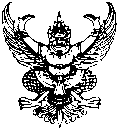 ประกาศสำนักงานการท่องเที่ยวและกีฬาจังหวัดเชียงรายเรื่อง  การแข่งขันกีฬานักเรียน นักศึกษา ระหว่างโรงเรียนส่วนภูมิภาคประจำปี 2561 จังหวัดเชียงราย.....................................................	เพื่อให้เด็กและเยาวชนทุกกลุ่มมีสุขภาพพลานามัยที่แข็งแรง  และรักในการออกกำลังกายและเล่นกีฬา  โดยสัมพันธ์สอดคล้องกับกิจกรรมกีฬาของสถานศึกษาได้อย่างเหมาะสม  ตลอดจนสรรหานักกีฬาที่มีความสามารถเป็นตัวแทนจังหวัด  เข้าร่วมแข่งขันกีฬาในระดับภาค  ระดับเขต  และระดับประเทศต่อไปสำนักงานการท่องเที่ยวและกีฬาจังหวัดเชียงราย  จึงออกประกาศสำนักงานการท่องเที่ยวและกีฬาจังหวัดเชียงราย เรื่อง การแข่งขันกีฬา นักเรียน นักศึกษา ระหว่างโรงเรียนส่วนภูมิภาค ประจำปี 2561  จังหวัดเชียงราย  ดังต่อไปนี้		1.จังหวัดเชียงราย  โดยสำนักงานการท่องเที่ยวและกีฬาจังหวัดเชียงราย จะดำเนินการจัดการแข่งขันกีฬา นักเรียน นักศึกษา ระหว่างโรงเรียนส่วนภูมิภาค ประจำปี 2561 จังหวัดเชียงราย  ระหว่างวันที่ 24 - 30 กันยายน  2561  ณ สนามกีฬากลางจังหวัดเชียงราย		2.กำหนดให้มีการจัดการแข่งขันกีฬาสากล 10 ชนิดกีฬา  ประกอบด้วย		   2.1  กีฬาฟุตบอล 			2.1.1 ฟุตบอล 11 คน (ชาย)		  	2.1.2 ฟุตบอล 11 คน (หญิง)		   2.2  กีฬาฟุตซอล 		   	2.2.1. ฟุตซอล (ชาย)			2.2.2. ฟุตซอล (หญิง) 		   2.3  กีฬาวอลเลย์บอล		   	2.3.1.วอลเลย์บอล (ทีมชาย)			2.3.2.วอลเลย์บอล (ทีมหญิง)   		   2.4  กีฬาเซปักตะกร้อ			2.4.1 ทีมชุดชาย		   2.5  กีฬาเปตอง			2.5.1.ประเภทบุคคลชาย			2.5.2.ประเภทบุคคลหญิง			2.5.3.ประเภทคู่ชาย			2.5.4.ประเภทคู่หญิง			2.5.5.ประเภททีม 3 คน (ชาย)                               2.5.6.ประเภททีม 3 คน (หญิง)								            /2.6 กีฬาบาสเกตบอล.....		   2.6  กีฬาบาสเกตบอล			2.6.1.บาสเกตบอลชาย			2.6.2.บาสเกตบอลหญิง		   2.7  กีฬาแบดมินตัน			2.7.1.ประเภทเดี่ยวชาย			2.7.2.ประเภทเดี่ยวหญิง			2.7.3.ประเภทคู่ชาย			2.7.4.ประเภทคู่หญิง			2.7.5.ประเภทคู่ผสม		   2.8  กีฬาวู้ดบอล			2.8.1.บุคคลชาย			2.8.2.บุคคลหญิง			2.8.3.ทีมชาย			2.8.4 ทีมหญิง		   2.9 กีฬาวอลเลย์บอลชายหาด 			2.9.1.ทีมชาย			2.9.2.ทีมหญิง		   2.10 ประเภทกรีฑา (ชาย / หญิง)รุ่นอายุไม่เกิน 13 ปี 15 ปี 18 ปี		          2.10.1.วิ่ง   100   เมตร   			2.10.2.วิ่ง   200   เมตร			2.10.3.วิ่ง   400   เมตร			2.10.4.วิ่ง   800   เมตร			2.10.5.วิ่ง   1500  เมตร			2.10.6.วิ่ง   3000  เมตร			2.10.7.วิ่ง   5000  เมตร	                     2.10.8.วิ่งผลัด  4X100 เมตร			2.10.9.วิ่งพลัด  4X400  เมตร  					ทั้งนี้  สำนักงานการท่องเที่ยวและกีฬาจังหวัดเชียงราย  ได้กำหนดรายละเอียดการรับสมัครและระเบียบการแข่งขันแต่ละชนิดกีฬา ในการแข่งขันกีฬานักเรียน  นักศึกษา  ระหว่างโรงเรียนส่วนภูมิภาค  ประจำปี  2561  แนบท้ายประกาศฉบับนี้             ประกาศ  ณ  วันที่        กันยายน  2561